Ո Ր Ո Շ ՈՒ Մ
23 հուլիսի 2021 թվականի   N 1593 ՎԱՆԱՁՈՐ ՀԱՄԱՅՆՔԻ ՓՈՂՈՑՆԵՐԻ ԼՈՒՍԱՎՈՐՈՒԹՅԱՆ ԳՐԱՖԻԿ ՀԱՍՏԱՏԵԼՈՒ ԵՎ ՎԱՆԱՁՈՐ ՀԱՄԱՅՆՔԻ ՂԵԿԱՎԱՐԻ 2021 ԹՎԱԿԱՆԻ ՀՈՒՆՎԱՐԻ 12-Ի ԹԻՎ 12 ՈՐՈՇՈՒՄՆ ՈՒԺԸ ԿՈՐՑՐԱԾ ՃԱՆԱՉԵԼՈՒ ՄԱՍԻՆ Ղեկավարվելով «Տեղական ինքնակառավարման մասին» ՀՀ օրենքի 35-րդ հոդվածի 1-ին մասի 24-րդ կետով և «Նորմատիվ իրավական ակտերի մասին» ՀՀ օրենքի 37-րդ հոդվածով՝ որոշում եմ.1. Հաստատել Վանաձոր համայնքի լուսավորության գրաֆիկը` համաձայն հավելվածի:2. Գրաֆիկի հսկողությունը հանձնարարել Վանաձորի համայնքապետարանի աշխատակազմի կոմունալ տնտեսության, բարեկարգման և շրջակա միջավայրի պահպանության բաժնի պետ Կարեն Պառավյանին:3. Ուժը կորցրած ճանաչել Վանաձոր համայնքի ղեկավարի 2021թ. հունվարի 12-ի «Վանաձոր համայնքի փողոցների լուսավորության գրաֆիկը հաստատելու և Վանաձոր համայնքի ղեկավարի 15 հուլիսի 2019 թվականի թիվ 1289 որոշումն ուժը կորցրած ճանաչելու մասին» թիվ 12 որոշումը:ՀԱՄԱՅՆՔԻ ՂԵԿԱՎԱՐ`   ՄԱՄԻԿՈՆ ԱՍԼԱՆՅԱՆՃիշտ է՝ԱՇԽԱՏԱԿԱԶՄԻ  ՔԱՐՏՈՒՂԱՐ					 	 Ա.ՕՀԱՆՅԱՆ
ՀԱՅԱՍՏԱՆԻ ՀԱՆՐԱՊԵՏՈՒԹՅԱՆ ՎԱՆԱՁՈՐ ՀԱՄԱՅՆՔԻ ՂԵԿԱՎԱՐ
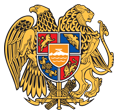 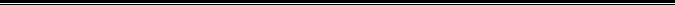 Հայաստանի Հանրապետության Լոռու մարզի Վանաձոր համայնք
Ք. Վանաձոր, Տիգրան Մեծի 22, Ֆաքս 0322 22250, Հեռ. 060 650044, 060 650040 vanadzor.lori@mta.gov.am, info@vanadzor.am